Дорогой Друг!Цель в жизни - это то, что должно быть у каждого. Это то, что вдохновляет, наполняет жизнь смыслом, делает ее насыщенной и интересной. Умение ставить цели - это одно из главных качеств успешного человека. Наши рекомендации помогут тебе приобрести это умение, стать активным, самостоятельным и уверенным в себе. На страницах памятки ты увидишь место для записей, куда можешь внести все свои мысли по постановке целей.Желаем интересного прочтения!
         Грамотная постановка цели – это уже залог успеха. Чтобы научиться грамотной постановке цели, нужно чётко знать, зачем эта цель тебе нужна, чего ты хочешь таким образом достичь. Мысленно ответь на вопросы: что я хочу иметь? Что я хочу делать? Кем я хочу стать? Запиши ответы и сформулируй цель.                   У записанной в подробностях цели шансов стать реализованной значительно больше. Сформулированная цель придаёт уверенность и делает каждый следующий шаг осмысленным. Цель должна быть сформулирована через фразу: "я буду делать…". Например: "Я буду использовать свое время на чтение книг, изучение английского языка, обучение навыкам общения, это пригодиться мне для будущей профессии". 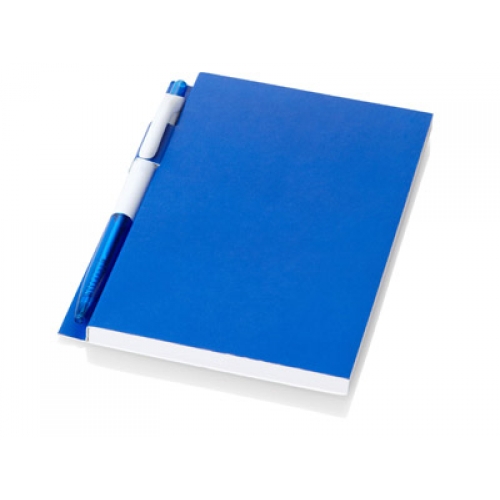 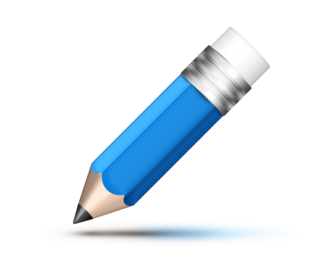 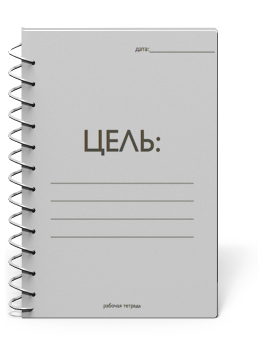 Цель должна быть реальной. Не стоит ставить цель, которая для тебя не является достижимой. Например, полет на луну может все-таки и реальная цель, но вряд ли достижима. Результат, которого ты хочешь достичь, должен быть контролируемым. "Я хочу, чтобы кончился дождь" – эта цель не совсем правильна, так как от тебя она не зависит. Лучше сказать "Что я могу сделать, чтобы не промокнуть?" - взять с собой зонт, переждать непогоду, надеть водоотталкивающий плащ. Еще пример правильной формулировки цели "Я хочу стать дизайнером". И за ним следует вопрос: "Как я могу это сделать?" Если цель крупная разбей ее на подцели. Бывает, что цель большая и для того чтобы ее легче и эффективней достичь следует разбить ее на более мелкие подцели, составить поэтапный план ее достижения. Каждая подцель будет небольшим шажком к большой цели. Достигнув одной промежуточной цели, ты будешь испытывать удовлетворение и желание идти дальше. У цели должны быть временные рамки. Если ты сформулировал цель, то обязательно нужно установить сроки, за которые ты ее достигнешь. Иначе процесс достижения может превратиться в бессрочный проект. Например, определи для себя, что до 1 декабря 2016 года ты изучишь английский язык, и иди к тому, чтобы достигнуть этой цели к назначенному времени. Возможности и средства. Ответь на вопросы: что ты уже имеешь для достижения  результата? Сколько времени ты можешь выделить ежедневно для  этого? К кому из знакомых  ты можешь обратиться за помощью или консультацией? Где ты будешь заниматься осуществлением своего плана? Сделав это, ты сможешь определить, какие возможности у тебя есть, и какие средства ты будешь использовать для достижения цели.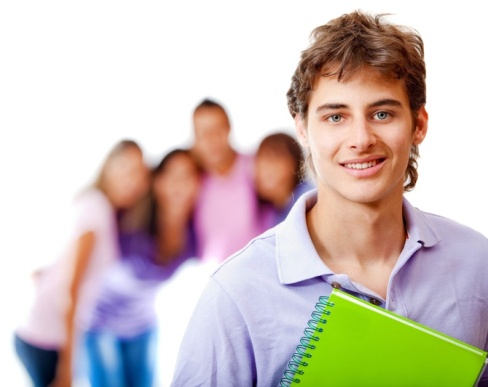 Преграды. Подумай, что может помешать тебе, достигнуть поставленной цели (недостаток времени, недостаток опыта, недостаток знаний)? Как ты будете справляться с этими препятствиями? Запиши свои варианты рядом с целями.Последствия. Любая цель – это изменения в жизни. Представь, как изменится твоя жизнь, когда ты достигнешь результата? Что ты получишь? С чем расстанетесь навсегда? Ты готов к этим изменениям? Если не готов, пересмотри цель, измени ее формулировку, внеси коррективы. Это очень важно, так как если ты не готов что-то терять во время движения к цели, это не будет давать тебе достичь результата.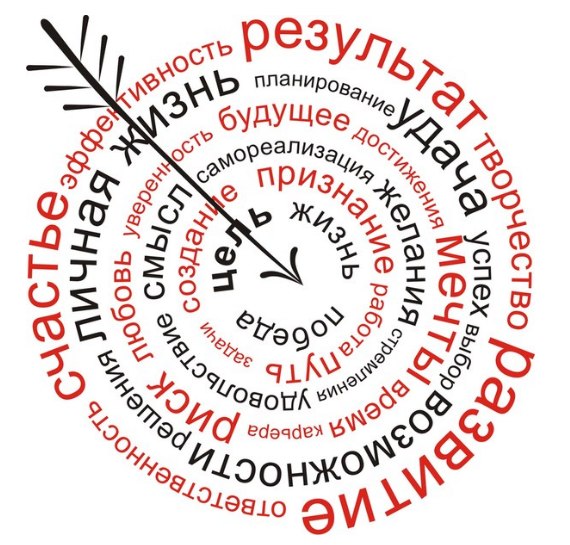 Визуализируй достижение цели. Представь, что ты уже достиг цели. Постарайся как можно детальней увидеть результат. Что ты ощущаешь в этот момент? Нравятся ли тебе твои ощущения?	Начало. Без старта нет  и финиша, то есть – нет результата. Стартуй! И чем быстрее ты это сделаешь (например, в течение 48 часов), тем легче, лучше и эффективнее будешь двигаться дальше.Только ты можешь сформировать свой успех, поскольку первый шаг к достижению желаемого сделан. Не поддавайся лени, ведь только тот, кто работает, получает результат.Удачи тебе! Ставь перед собой положительные цели и стремись к их достижению!Если тебе нужна помощь в выборе профессии ты можешь обратиться по адресу:644001 г. Омск, ул. Куйбышева, 69или позвонить по телефону:  36-15-97E-mail: prof_center@omskmintrud.ruНаш сайт: www.omprofcentr.ru